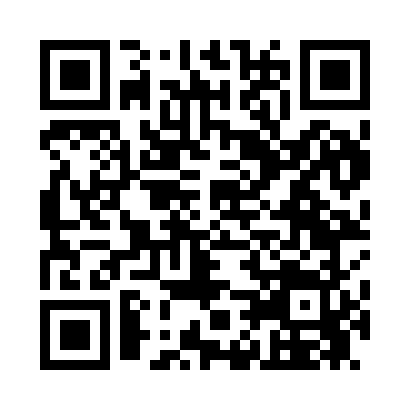 Prayer times for Morehouse, Missouri, USAMon 1 Jul 2024 - Wed 31 Jul 2024High Latitude Method: Angle Based RulePrayer Calculation Method: Islamic Society of North AmericaAsar Calculation Method: ShafiPrayer times provided by https://www.salahtimes.comDateDayFajrSunriseDhuhrAsrMaghribIsha1Mon4:145:441:034:548:229:512Tue4:155:441:034:558:229:513Wed4:165:451:034:558:229:504Thu4:165:451:034:558:219:505Fri4:175:461:034:558:219:506Sat4:185:461:044:558:219:497Sun4:185:471:044:558:219:498Mon4:195:471:044:558:209:489Tue4:205:481:044:558:209:4810Wed4:215:491:044:558:209:4711Thu4:225:491:044:568:199:4712Fri4:235:501:054:568:199:4613Sat4:235:501:054:568:199:4514Sun4:245:511:054:568:189:4515Mon4:255:521:054:568:189:4416Tue4:265:531:054:568:179:4317Wed4:275:531:054:568:169:4218Thu4:285:541:054:568:169:4119Fri4:295:551:054:568:159:4120Sat4:305:551:054:568:159:4021Sun4:315:561:054:558:149:3922Mon4:325:571:054:558:139:3823Tue4:335:581:054:558:139:3724Wed4:345:581:054:558:129:3625Thu4:355:591:054:558:119:3526Fri4:376:001:054:558:109:3327Sat4:386:011:054:558:099:3228Sun4:396:021:054:558:089:3129Mon4:406:021:054:548:089:3030Tue4:416:031:054:548:079:2931Wed4:426:041:054:548:069:28